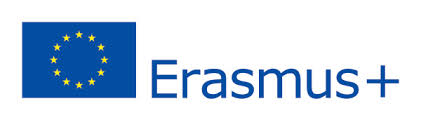 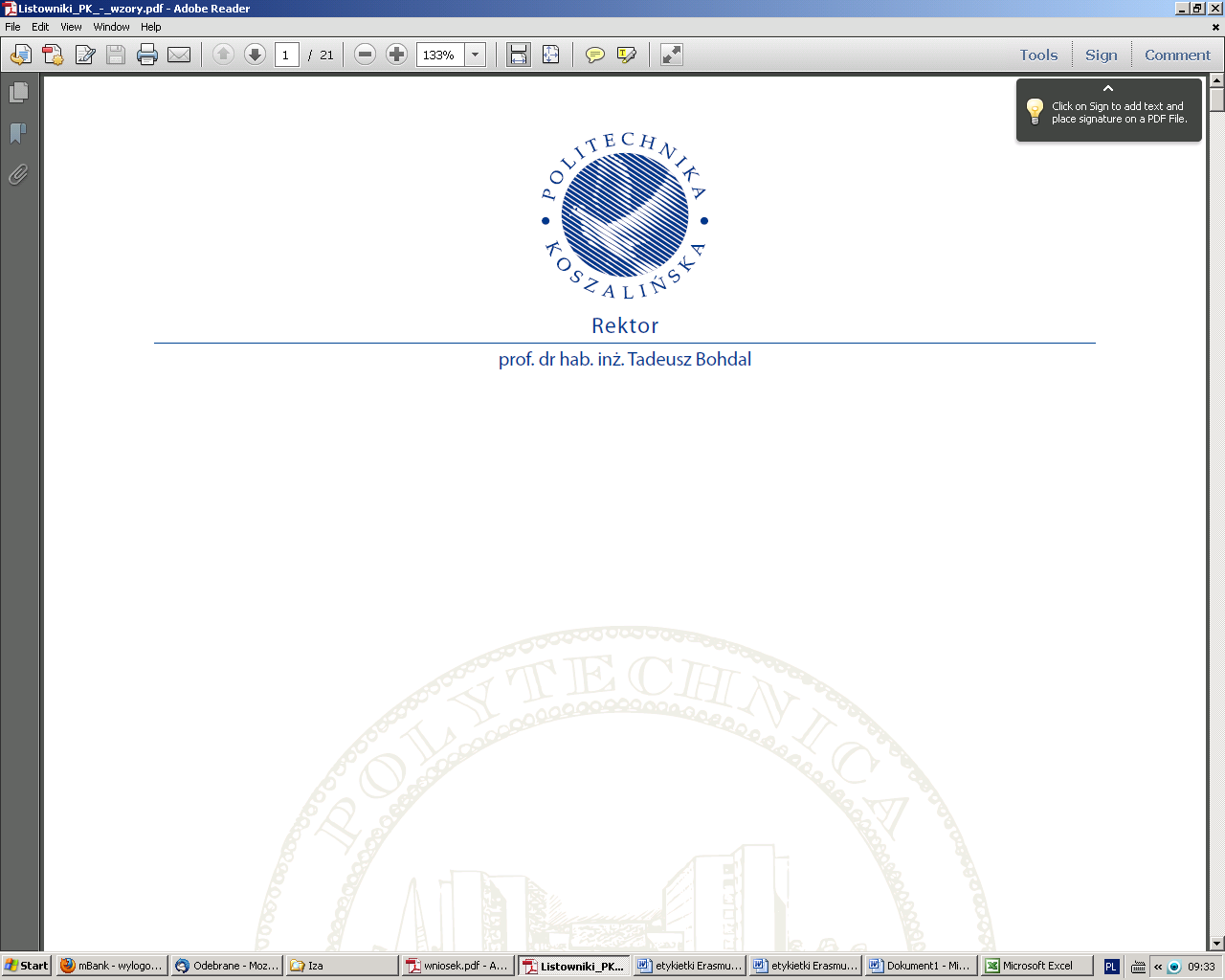 FORMULARZ ZGŁOSZENIOWYDla pracowników ubiegających się o wyjazd w celu prowadzenia zajęć (STA) w ramach programu Erasmus+*w pytaniach zamkniętych proszę zaznaczać znakiem X jedną odpowiedźImię i nazwisko: ……………………………………………………………………………………………………………………..PESEL: ……………………………………………………………………………………………………………………………………Adres e-mail: …………………………………………………………………………………………………………………………Jednostka organizacyjna PK: ………………………………………………………………………………….…………………..Staż pracy (w całej karierze zawodowej pracownika):       0-10 lat			10-20 lat			powyżej 20 latCzy jest to pierwszy wyjazd ze stypendium w programie Erasmus?       TAK                                NIE, w wyjeździe na stypendium w programie Erasmus po raz ostatni uczestniczyłem w roku ……………….W wyjeździe typu STA na stypendium w programie Erasmus uczestniczyłem:       Dwa lub mniej razy       Trzy i więcej razyInstytucja przyjmująca: …………………………………………………………………………………………………………………..……Kraj docelowy: ……………….……………………………………………………………………….…………………………………….…….Planowany czas trwania mobilności (liczba dni bez podróży): ……………………….…………………………………….Typ wyjazdu:  STAZatrudnienie w Politechnice Koszalińskiej:     w pełnym wymiarze czasu pracy			w niepełnym wymiarze czasu pracy	Poziom nauczania w Politechnice Koszalińskiej:       I stopień		       II stopień		       III stopień		       mieszany (zajęcia prowadzone na więcej niż jednym stopniu)Język zajęć dydaktycznych w uczelni przyjmującej: ………………………………………………………………………………Znajomość języka obcego oraz doświadczenie w prowadzeniu zajęć w tym języku: ……………………..…….…………………………………………………………………………………………………………………………………………………………….…………………………………………………………………………………………………………………………………………………………….…………………………………………………………………………………………………………………………………………………………….Dorobek naukowy w dyscyplinie, której dotyczą planowane zajęcia dydaktyczne (3 najnowsze publikacje w języku obcym wraz z punktacją MNiSW):…………………………………………………………………………………………………………………………………………………………….…………………………………………………………………………………………………………………………………………………………….……………………………………………………………………………………………………………………………………………………………. Oświadczam, iż wszystkie informacje zawarte w formularzu są zgodne z prawdą.  Wyrażam zgodę na przetwarzanie danych osobowych (zgodnie z Rozporządzenia Parlamentu Europejskiego i Rady (UE) 2016/679 z dnia 27 kwietnia 2016 r. w sprawie ochrony osób fizycznych  w związku z przetwarzaniem danych osobowych i w sprawie swobodnego przepływu takich danych oraz uchylenia dyrektywy 95/46/WE.) dla potrzeb realizacji programu Erasmus+. Oświadczam, iż zapoznałem/am się z informacjami dotyczącymi przetwarzania danych osobowych w związku z udziałem w programie Erasmus+.    …..……………………………………../data, podpis kandydata/